ADministrative and legal committeeSeventy-First Session
Geneva, March 26, 2015Electronic application systemsDocument prepared by the Office of the Union

Disclaimer:  this document does not represent UPOV policies or guidanceExecutive Summary	The purpose of this document is to report on developments concerning the development of a prototype electronic form since the seventieth session of the Administrative and Legal Committee (CAJ).	The CAJ is invited to note:	(a)	the developments concerning the development of a prototype electronic form as set out in this document;  and 	(b)	that a report of the fifth meeting on the development of a prototype electronic form, to be held in Geneva on March 25, 2015, will be made to the CAJ at its seventy-first session. 	The structure of this document is as follows:Purpose	The purpose of this document is to report on developments concerning the development of a prototype electronic form since the seventieth session of the Administrative and Legal Committee (CAJ)1.Background	The aim of the project is to develop a multilingual, electronic form containing questions relevant for plant breeders’ rights (PBRs) applications. As a first step, a prototype electronic form will be developed, covering all relevant information required for a PBR application in the members of the Union concerned and with questions translated in the relevant languages for the members of the Union concerned (see document CAJ/66/5 “Electronic Application Systems”, paragraph 2).	The background to the development of a prototype electronic form and developments prior to the seventieth session of the CAJ are provided in document CAJ/70/7 “Electronic Application Systems”.DevelopmentsSeventieth session of the CAJ 	The CAJ, at its seventieth session1, considered document CAJ/70/7 “Electronic application systems” and noted the confirmation of the Delegations of France, Germany and the Netherlands that they wished to participate in the meetings on the development of a prototype electronic form.  It further noted the developments concerning the development of a prototype electronic form and that a report of the fourth meeting on the development of a prototype electronic form, held in Geneva on October 14, 2014, would be made to the CAJ at its seventy-first session in March 2015 (see document CAJ/70/10 “Report on the Conclusions”, paragraphs 32 and 33).Fourth meeting on the development of a prototype electronic formParticipating members	At the fourth meeting on the development of a prototype electronic form (“EAF/4 meeting”), it was noted that France, Germany and the Netherlands had requested to participate in the development of the prototype. On that basis, it was recalled that the participating members of the Union were: Argentina; Australia; Brazil; Canada; Colombia; Dominican Republic; Ecuador; European Union; France, Germany, Japan; Mexico; New Zealand; Paraguay; Republic of Korea; Switzerland; Netherlands, United States of America and Viet Nam.Consultation process	It was reported at the EAF/4 meeting that a collaborative platform had been created for the project (wiki space UPOV_EAS), where participating members were invited, through several rounds of discussions, to provide their comments. XML Schema	It was noted that the XML Schema to be used for the project (i.e. PVP-XML) would, as far as possible, reuse and refer to relevant components of the WIPO Standard ST.96 (“common components”). It was agreed that components that were not covered by the ST.96 standard would be described and developed on the basis of the ST.96 Annex I (Design Rules and conventions) and UPOV XML Design Rules and Conventions (DRCs). It was agreed that the PVP-XML would be updated in line with ST.96, as appropriate; however, it was not planned for the PVP-XML to be prepared for adoption as a WIPO standard.  The meeting was informed that participating members would be invited to provide data in order to test the PVP-XML Schema to ensure compatibility with their systems.Data exchange 	In relation to data exchange, it was noted that the system would provide an import (via online form or bulk upload) and export facility (under HTML format or PVP-XML format via PVP office’s system) through web services (web interface).Online form	The meeting was informed that, as agreed at the third meeting of the meeting on the development of a prototype electronic form, the focus of the work had been on the development of the data model and it was confirmed that there had been no developments since the third meeting in relation to the online electronic form.Future program of work	At the EAF/4 meeting, the following timetable for work was agreed:	The fifth meeting on the prototype electronic form will be held in Geneva on March 25, 2015.  An oral report on that meeting will be provided to the CAJ at its seventy-first session.Two-letter code to represent UPOV	If considered appropriate in the future, it would be possible to provide an international reference number for applications that used data provided via a UPOV electronic from.  On that basis, and without pre­judging any future decisions in that regard, the Office of the Union has made a request to the World Intellectual Property Organization (WIPO) for a two-letter code (XU) to represent the name of UPOV within WIPO ST.3 “Recommended Standard on Two­Letter Codes for the Representation of States, Other Entities and Intergovernmental Organizations” (see http://www.wipo.int/export/sites/www/standards/en/pdf/03-03-01.pdf).	The CAJ is invited to note:	(a)	the developments concerning the development of a prototype electronic form as set out in this document;  	(b)	that a report of the fifth meeting on the development of a prototype electronic form, to be held in Geneva on March 25, 2015, will be made to the CAJ at its seventy-first session;  and 	(c)	that the Office of the Union has made a request to WIPO for a two-letter code (XU) to represent the name of UPOV within WIPO ST.3 “Recommended Standard on Two­Letter Codes for the Representation of States, Other Entities and Intergovernmental Organizations”.[End of document] 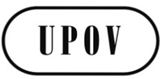 ECAJ/71/4ORIGINAL:  EnglishDATE:  February 16, 2015INTERNATIONAL UNION FOR THE PROTECTION OF NEW VARIETIES OF PLANTS INTERNATIONAL UNION FOR THE PROTECTION OF NEW VARIETIES OF PLANTS INTERNATIONAL UNION FOR THE PROTECTION OF NEW VARIETIES OF PLANTS GenevaGenevaGenevaParticipating members to comment via the wiki space UPOV_EAS on the draft PVP-XML schema, data exchange and technical specifications:First round discussion by 
October 31, 2014Second round discussion by November 21, 2014First test campaign by 
December 12 , 2014Second test campaign by February 13, 2015Participating members to comment on the Issue Register:Issue ID-1: Relationship between PVP-XML schema and existing components for Patents and Trademarks;Issue ID-2: Data exchange: Schema to be used for data exchange in case of import/export process;Issue ID-3: Manual or automatic bulk upload.  By November 28, 2014Finalization of project brief for the electronic form and choice of the outsourced supplier (UPOV Office)By March 2015Agreement on the data model, database structure/ import-export option/ interface tables formatMarch 2015Presentation of the prototype to the CAJ and CouncilOctober 2015